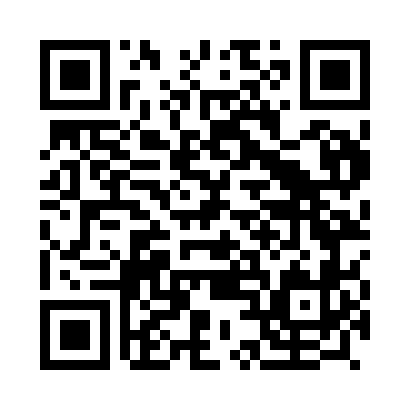 Prayer times for Bigas, PortugalSat 1 Jun 2024 - Sun 30 Jun 2024High Latitude Method: Angle Based RulePrayer Calculation Method: Muslim World LeagueAsar Calculation Method: HanafiPrayer times provided by https://www.salahtimes.comDateDayFajrSunriseDhuhrAsrMaghribIsha1Sat4:016:021:306:418:5710:502Sun4:006:021:306:428:5810:513Mon3:596:021:306:428:5810:534Tue3:586:011:306:428:5910:545Wed3:576:011:306:439:0010:556Thu3:576:011:306:439:0010:557Fri3:566:001:316:449:0110:568Sat3:566:001:316:449:0210:579Sun3:556:001:316:449:0210:5810Mon3:556:001:316:459:0310:5911Tue3:546:001:316:459:0311:0012Wed3:546:001:326:459:0411:0013Thu3:546:001:326:469:0411:0114Fri3:546:001:326:469:0411:0115Sat3:546:001:326:469:0511:0216Sun3:536:001:326:479:0511:0217Mon3:536:001:336:479:0611:0318Tue3:536:001:336:479:0611:0319Wed3:546:001:336:489:0611:0320Thu3:546:001:336:489:0611:0421Fri3:546:011:346:489:0711:0422Sat3:546:011:346:489:0711:0423Sun3:556:011:346:489:0711:0424Mon3:556:011:346:489:0711:0425Tue3:556:021:346:499:0711:0426Wed3:566:021:356:499:0711:0427Thu3:566:021:356:499:0711:0428Fri3:576:031:356:499:0711:0429Sat3:586:031:356:499:0711:0330Sun3:586:041:356:499:0711:03